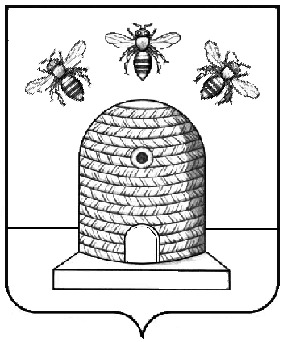 АДМИНИСТРАЦИЯ ГОРОДА ТАМБОВАТАМБОВСКОЙ ОБЛАСТИКОМИТЕТ ОБРАЗОВАНИЯПРИКАЗ30.03.2023				        г.Тамбов				         №445Об итогах проведения зонального (муниципального) этапа региональной олимпиады обучающихся в системе дополнительного образованияВ соответствии с приказом комитета образования администрации города Тамбова Тамбовской области от 17.03.2023 №379 «О проведении зонального (муниципального) этапа региональной олимпиады обучающихся в системе дополнительного образования» и на основании итоговых протоколов ПРИКАЗЫВАЮ:Утвердить результаты зонального (муниципального) этапа региональной олимпиады обучающихся в системе дополнительного образования (приложение).Направить участников муниципального (зонального) этапа на финал региональной олимпиады обучающихся в системе дополнительного образования в соответствии с Положением.Контроль за исполнением настоящего приказа возложить                            на заместителя председателя комитета образования администрации города Тамбова Тамбовской области Л.А.Вановскую.Председателькомитета образования 							      И.Е.ВасильеваПриложениеУТВЕРЖДЕНЫприказом комитета образованияадминистрации города Тамбова Тамбовской областиот _____________  № _________РЕЗУЛЬТАТЫзонального (муниципального) этапа региональной олимпиады обучающихся в системе дополнительного образованияНоминация «Современный танец»Номинация «Литературное творчество»Номинация «Эстрадный вокал»Номинация «Народный вокал»№ п/пФамилияИмяОтчествоООКол-во балловСтатус участника1.ШагаловаИринаНиколаевнаЦДОД62Победитель2.ПаршковаМарияСергеевнаЦДОД60Призёр№ п/пФамилияИмяОтчествоООКол-во балловСтатус участника1.КынинаУльянаВалерьевнаСОШ №3060Победитель№ п/пФамилияИмяОтчествоООКол-во балловСтатус участника1.ДавыдкинаПолинаСергеевнаЦДОД61Победитель2.ИлясоваПолинаСергеевнаЦСОШ №260Призёр№ п/пФамилияИмяОтчествоООКол-во балловСтатус участника1.ХарламоваАнастасияВасильевнаЦСОШ №260Победитель